3/4 D Daily Schedule and InstructionsWeek 5 – Friday 13th AugustCircle timeWebsite Link https://34dcpps.weebly.com/Seesaw PRESS this link to take you to seesawhttps://web.seesaw.me/remote-learning  press student login and type in your student code at the bottom.Web ExMeeting Time: 9:30 amMeeting Link: https://eduvic.webex.com/eduvic/j.php?MTID=m665cafbf598ae87a0a60da54bed77be4Meeting Number: 165 638 0405Password: swJRW3GSt28Pink Panther episode on website homepage.Discuss sequence of events and authors messageGo to website home pageActivities completed in your work book must have a title and the date.Activities completed in your work book must have a title and the date.ReadingLearning Intention: To read a text and then draw my mental image to show my understanding. Success Criteria: I can draw a picture to show my mental image of the text. 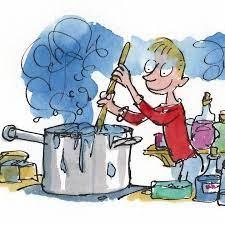 Activities: Complete the Seesaw activity George’s Marvelous Medicine. Please draw the picture in your book and not on Seesaw. Add as much detail to your drawing. WritingLearning Intention: We are learning to structure a sentence correctly.Success Criteria: I can use a capital letter at the start of a new sentence.                               I can use a full stop at the end of a sentence.                               I can reread my sentences to check if it makes sense.Activity: Complete Seesaw task ‘What invention do you think would change the world?’Remember to:-write at least 10 sentences about your topic. -use capital letters, full stops and write in complete sentences. -re-read and edit your writing before posting it on Seesaw.NumeracyMaths Support:Link: Time: 11.00 amLearning Intention: To create and interpret simple grid maps to show position and pathwaysSuccess Criteria: I can read and create a simple grid map.I can read and use coordinates on a map (x then y axes).I can understand that the map reference identifies a region on a map.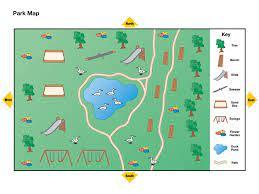 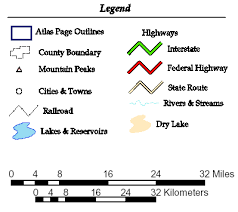 Tuning In: Discussion Slides Why do we have those specialized symbols on the map?Could you come up with different symbols and why?Activity 1:  We are learning to read maps and use coordinates to help us locate landmarks on maps. Make sure to read the questions carefully, checking that the landmarks match your coordinates, using the x and y axis. (Whole Class) Map of Australia-  ( Seesaw- Emilie Caillot)Activity 2:  Activity 2: Log in to Mathletics to complete assigned tasks.BreakWellbeingLearning Intention: To spend quality time with family and develop observation skillsSuccess Criteria: When I can locate the items listed on these sheetsActivity: 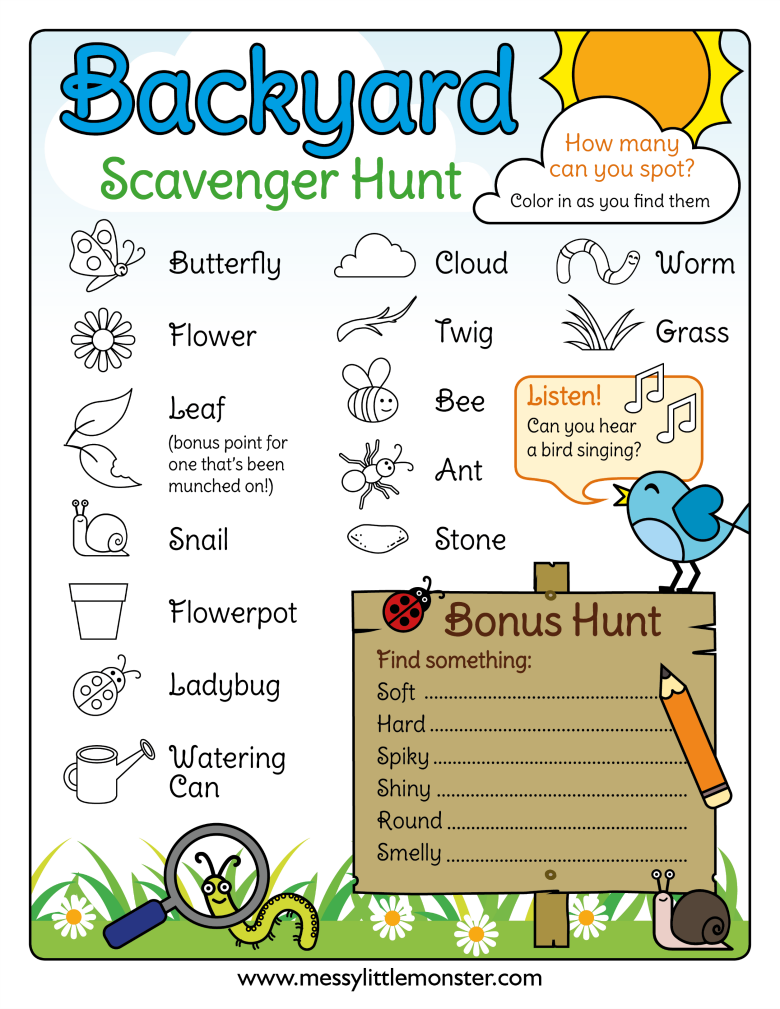 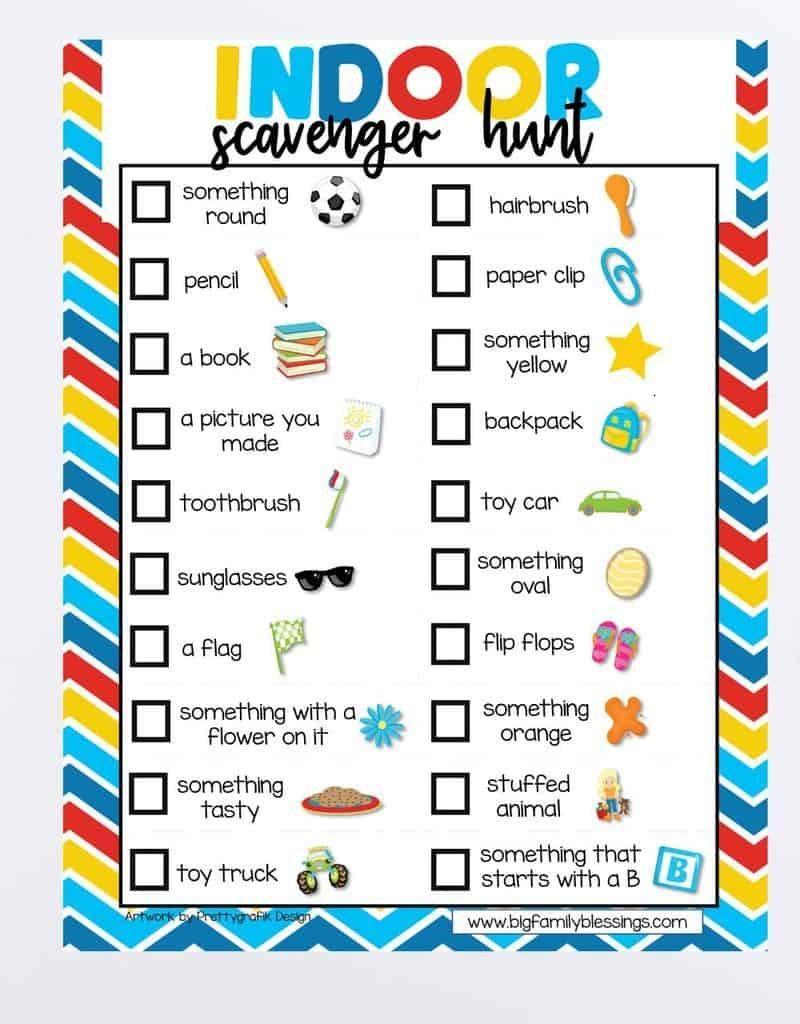 Specialists GridChoose 2 Specialist activities from the grid to be completed.